Лицей, лицей, начало всех начал!19 октября 2011 года в МОУ «Лицей №1 поселка Львовский» отмечал свой шестидесятилетний юбилей  в ДК «Металлург». В этот торжественный день в начальной школе был проведен праздник « Посвящение в ученики лицея».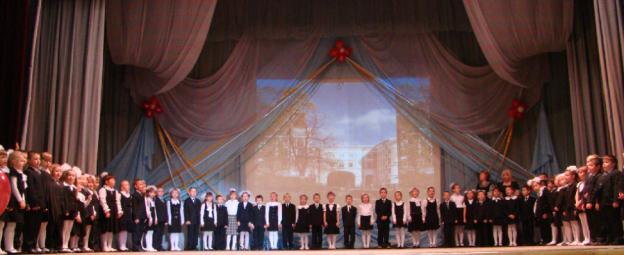 Это был запоминающийся, веселый и радостный праздник. В этот день со сцены прозвучали поздравления в адрес первоклассников от заместителя директора по учебно-воспитательной работе Гордеевой Э.В. , учащихся пятых классов, родителей.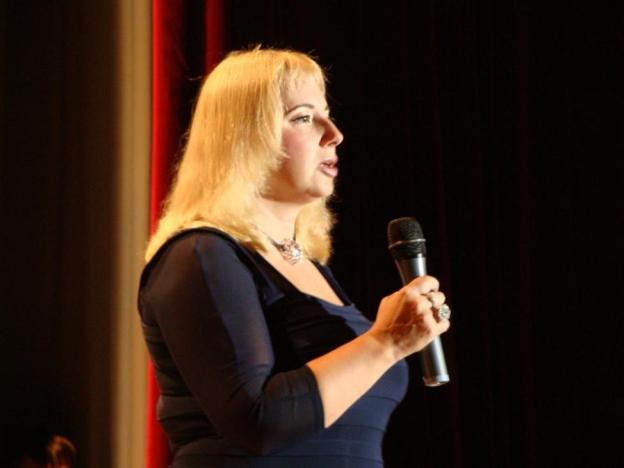 По приглашению ведущих праздника Потупчика Никиты и Овсянниковой Полины, учащиеся первых классов во главе с классными руководителями Синицыной Т.Н., Горбуновой Ю.Г., Ларичевой Т.Н., поднялись на сцену.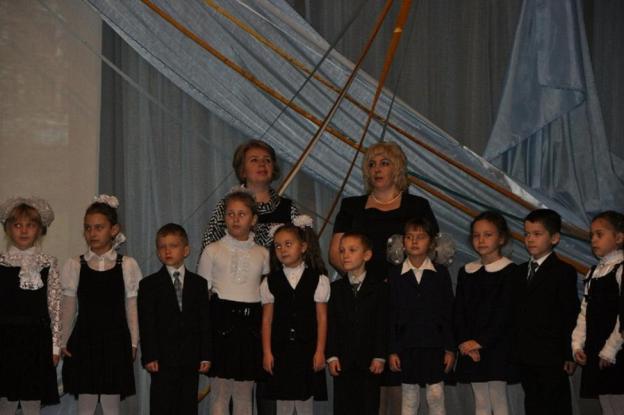 Дети читали стихотворения, пели песни, посвященные этому радостному дню. Накануне юбилея была проведена выставка творческих работ и сочинений учащихся начальных классов, лучшие из которых были отмечены  почетными грамотами.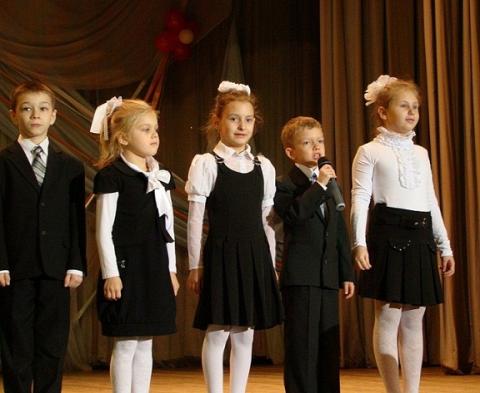 В торжественной обстановке лицеисты одиннадцатых классов зачитали клятву верности родному лицею и вручили первоклассникам памятные значки.В подарок первоклассникам творческий коллектив ДК « Металлург» приготовил праздничный концерт. Сочилкин Петр исполнил трогательную песню, посвященную учителям на слова И. Жиганова и музыку О. Юдахиной. 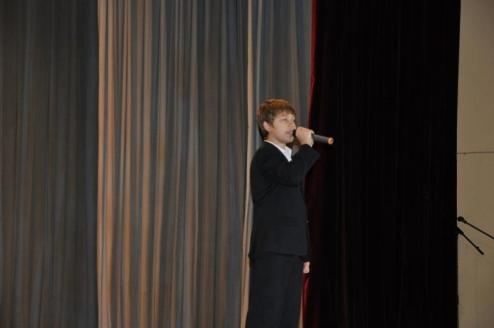 Участники эстрадно – спортивного коллектива «Молодежка» исполнили эффектный номер с мячами.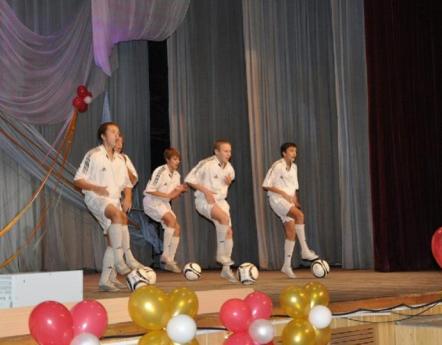 Народный хореографический коллектив « Рассвет» исполнил  «Немецкую польку».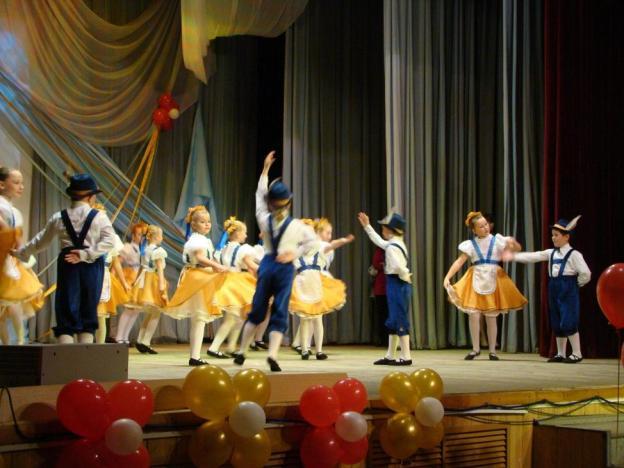 В завершении праздника юные лицеисты исполнили гимн начальной школы – песню «Настоящий друг» на слова М. Пляцковского и музыку Б. Савельева.Этот день запомнился как детям, так и взрослым, оставив теплые воспоминания в душе каждого из нас.Учителя начальных классов МОУ «Лицей №1 п. Львовский»:Синицына Т.Н.							Ларичева Т.Н.